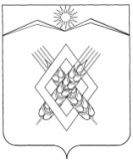 АДМИНИСТРАЦИЯ ХАРЬКОВСКОГО СЕЛЬСКОГО ПОСЕЛЕНИЯ              ЛАБИНСКОГО РАЙОНАП О С Т А Н О В Л Е Н И Е от 09.04.2024                                                                                             № 4хутор ХарьковскийОб окончании отопительного сезона 2023-2024 годов на территории Харьковского сельского поселения Лабинского района        В связи с повышением наружных температур воздуха, согласно пункту 12 постановления Правительства РФ от 23 мая 2006 года № 307 «О порядке предоставления  коммунальных  услуг  гражданам»  и  Федерального  Закона  № 131-ФЗ от 06 октября 2003 года «Об общих принципах организации местного самоуправления в Российской Федерации»,   п о с т а н о в л я ю:          1. Отопительный сезон на территории Харьковского сельского поселения Лабинского района окончить 15 апреля 2024 года (включительно).          2. Контроль за выполнением настоящего постановления оставляю за собой. 3. Настоящее постановление вступает в силу с момента обнародования.Глава администрации Харьковского сельского поселенияЛабинского района                                                                          Е.А. Дубровин